SZPITAL SPECJALISTYCZNY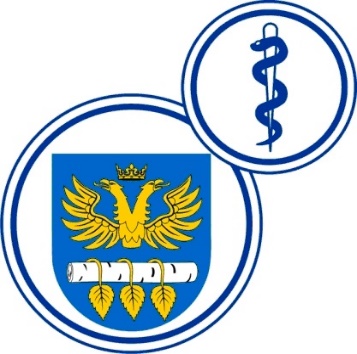 W BRZOZOWIEPODKARPACKI OŚRODEK ONKOLOGICZNYim. Ks. Bronisława MarkiewiczaADRES:  36-200  Brzozów, ul. Ks. J. Bielawskiego 18tel./fax. (013) 43 09  587www.szpital-brzozow.pl         e-mail: zampub@szpital-brzozow.pl___________________________________________________________________________Sz.S.P.O.O. SZPiGM 3810/23/2024                                                       Brzozów 08.03.2024 r.Informacja z czynności otwarcia ofertDotyczy postępowania o zamówienie publiczne: usługa ochrony Szpitalnego Oddziału Ratunkowego: Sz.S.P.O.O.SZPiGM 3810/23/2024 r.oferta nr 1Konsorcjum Firm:Lider: Wolf Służba Ochrony Sp. z o.o.ul. Racławicka 15-19/41253-149 Wrocław NIP: 6772292448Partner: Wolf II Służba Ochrony Sp. z o.o.ul. Hetmana Stanisława Żółkiewskiego 438-400 KrosnoNIP: 9452171302cena oferty: 210.093,84 zł. bruttooferta nr 2Dariusz Siejko GuardiaCzułów 19532-060 LiszkiNIP: 6871815398cena oferty: 184.500,00 zł. bruttooferta nr 3Agencja Ochrony Oskar Piotr WoźniakDługie 4238-460 JedliczeNIP: 6842178440cena oferty: 219.120,00 zł. bruttooferta nr 4Tygrys Michał Setlak3 Maja 34/1438-200 JasłoNIP: 6852114163cena oferty: 204.000,00 zł. bruttooferta nr 5Monster Group Sp. z o.o.ul. Rąbkowa 15533-312 TęgoborzeNIP: 7343588479cena oferty: 344.389,32 zł. brutto